MELVILLE MARINERS TEE-BALL CLUB INC                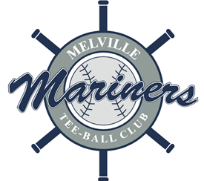 REGISTRATION FORM - 2018/2019 SEASON Please complete this form clearly using a separate form for each child.Register with payment (cash or cheque only) in person at Registration Day, Saturday 8th September 2018,12:00 – 2:00 pm or email completed registration form along with EFT receipt to registrar@melvillemarinersteeball.com.au                                     (See Section 3 below for EFT details)MELVILLE MARINERS TEE-BALL CLUB INC                REGISTRATION FORM - 2018/2019 SEASON Please complete this form clearly using a separate form for each child.Register with payment (cash or cheque only) in person at Registration Day, Saturday 8th September 2018,12:00 – 2:00 pm or email completed registration form along with EFT receipt to registrar@melvillemarinersteeball.com.au                                     (See Section 3 below for EFT details)MELVILLE MARINERS TEE-BALL CLUB INC                REGISTRATION FORM - 2018/2019 SEASON Please complete this form clearly using a separate form for each child.Register with payment (cash or cheque only) in person at Registration Day, Saturday 8th September 2018,12:00 – 2:00 pm or email completed registration form along with EFT receipt to registrar@melvillemarinersteeball.com.au                                     (See Section 3 below for EFT details)MELVILLE MARINERS TEE-BALL CLUB INC                REGISTRATION FORM - 2018/2019 SEASON Please complete this form clearly using a separate form for each child.Register with payment (cash or cheque only) in person at Registration Day, Saturday 8th September 2018,12:00 – 2:00 pm or email completed registration form along with EFT receipt to registrar@melvillemarinersteeball.com.au                                     (See Section 3 below for EFT details)MELVILLE MARINERS TEE-BALL CLUB INC                REGISTRATION FORM - 2018/2019 SEASON Please complete this form clearly using a separate form for each child.Register with payment (cash or cheque only) in person at Registration Day, Saturday 8th September 2018,12:00 – 2:00 pm or email completed registration form along with EFT receipt to registrar@melvillemarinersteeball.com.au                                     (See Section 3 below for EFT details)MELVILLE MARINERS TEE-BALL CLUB INC                REGISTRATION FORM - 2018/2019 SEASON Please complete this form clearly using a separate form for each child.Register with payment (cash or cheque only) in person at Registration Day, Saturday 8th September 2018,12:00 – 2:00 pm or email completed registration form along with EFT receipt to registrar@melvillemarinersteeball.com.au                                     (See Section 3 below for EFT details)MELVILLE MARINERS TEE-BALL CLUB INC                REGISTRATION FORM - 2018/2019 SEASON Please complete this form clearly using a separate form for each child.Register with payment (cash or cheque only) in person at Registration Day, Saturday 8th September 2018,12:00 – 2:00 pm or email completed registration form along with EFT receipt to registrar@melvillemarinersteeball.com.au                                     (See Section 3 below for EFT details)MELVILLE MARINERS TEE-BALL CLUB INC                REGISTRATION FORM - 2018/2019 SEASON Please complete this form clearly using a separate form for each child.Register with payment (cash or cheque only) in person at Registration Day, Saturday 8th September 2018,12:00 – 2:00 pm or email completed registration form along with EFT receipt to registrar@melvillemarinersteeball.com.au                                     (See Section 3 below for EFT details)MELVILLE MARINERS TEE-BALL CLUB INC                REGISTRATION FORM - 2018/2019 SEASON Please complete this form clearly using a separate form for each child.Register with payment (cash or cheque only) in person at Registration Day, Saturday 8th September 2018,12:00 – 2:00 pm or email completed registration form along with EFT receipt to registrar@melvillemarinersteeball.com.au                                     (See Section 3 below for EFT details)MELVILLE MARINERS TEE-BALL CLUB INC                REGISTRATION FORM - 2018/2019 SEASON Please complete this form clearly using a separate form for each child.Register with payment (cash or cheque only) in person at Registration Day, Saturday 8th September 2018,12:00 – 2:00 pm or email completed registration form along with EFT receipt to registrar@melvillemarinersteeball.com.au                                     (See Section 3 below for EFT details)MELVILLE MARINERS TEE-BALL CLUB INC                REGISTRATION FORM - 2018/2019 SEASON Please complete this form clearly using a separate form for each child.Register with payment (cash or cheque only) in person at Registration Day, Saturday 8th September 2018,12:00 – 2:00 pm or email completed registration form along with EFT receipt to registrar@melvillemarinersteeball.com.au                                     (See Section 3 below for EFT details)Section 1 – Player Details (player must be at least in pre-primary or turning 6 in 2018)Section 1 – Player Details (player must be at least in pre-primary or turning 6 in 2018)Section 1 – Player Details (player must be at least in pre-primary or turning 6 in 2018)Section 1 – Player Details (player must be at least in pre-primary or turning 6 in 2018)Section 1 – Player Details (player must be at least in pre-primary or turning 6 in 2018)Section 1 – Player Details (player must be at least in pre-primary or turning 6 in 2018)Section 1 – Player Details (player must be at least in pre-primary or turning 6 in 2018)Section 1 – Player Details (player must be at least in pre-primary or turning 6 in 2018)Section 1 – Player Details (player must be at least in pre-primary or turning 6 in 2018)Section 1 – Player Details (player must be at least in pre-primary or turning 6 in 2018)Section 1 – Player Details (player must be at least in pre-primary or turning 6 in 2018)         /       /         /       /         /       /         /       /SurnamePreferred First NameDate of BirthDate of BirthDate of BirthDate of BirthSex (M / F)Sex (M / F)Previous Members (Yes/No)Previous Members (Yes/No)Previous Members (Yes/No)Street AddressStreet AddressStreet AddressStreet AddressStreet AddressStreet AddressSuburbSuburbSuburbSuburbPostcodeHome Phone     		           Mobile PhoneMobile PhoneMobile PhoneMobile PhoneMobile PhoneEmail AddressEmail AddressEmail AddressEmail AddressEmail AddressName of School Child Attends:Name of School Child Attends:Name of School Child Attends:Name of School Child Attends:Name of School Child Attends:Name of School Child Attends:Year at School: Year at School: Year at School: Year at School: Year at School: Uniform shirt size (please circle one):4      6      8      10      12      14      16Uniform shirt size (please circle one):4      6      8      10      12      14      16Uniform shirt size (please circle one):4      6      8      10      12      14      16Uniform shirt size (please circle one):4      6      8      10      12      14      16Names of up to 2 friends you would like to play with (we promise we will do our best!):Names of up to 2 friends you would like to play with (we promise we will do our best!):Names of up to 2 friends you would like to play with (we promise we will do our best!):Names of up to 2 friends you would like to play with (we promise we will do our best!):Names of up to 2 friends you would like to play with (we promise we will do our best!):Names of up to 2 friends you would like to play with (we promise we will do our best!):Names of up to 2 friends you would like to play with (we promise we will do our best!):Preferred training day               Tuesday                   Thursday                 Either  Preferred training day               Tuesday                   Thursday                 Either  Preferred training day               Tuesday                   Thursday                 Either  Preferred training day               Tuesday                   Thursday                 Either  Preferred training day               Tuesday                   Thursday                 Either  Preferred training day               Tuesday                   Thursday                 Either  Preferred training day               Tuesday                   Thursday                 Either  Preferred training day               Tuesday                   Thursday                 Either  Preferred training day               Tuesday                   Thursday                 Either  Preferred training day               Tuesday                   Thursday                 Either  Preferred training day               Tuesday                   Thursday                 Either  Are there any medical conditions or special needs regarding your child we need to be aware of (e.g. asthma, motor control, epilepsy, allergies, other)?  Please specify. A medical certificate may be required by the Club.Are there any medical conditions or special needs regarding your child we need to be aware of (e.g. asthma, motor control, epilepsy, allergies, other)?  Please specify. A medical certificate may be required by the Club.Are there any medical conditions or special needs regarding your child we need to be aware of (e.g. asthma, motor control, epilepsy, allergies, other)?  Please specify. A medical certificate may be required by the Club.Are there any medical conditions or special needs regarding your child we need to be aware of (e.g. asthma, motor control, epilepsy, allergies, other)?  Please specify. A medical certificate may be required by the Club.Are there any medical conditions or special needs regarding your child we need to be aware of (e.g. asthma, motor control, epilepsy, allergies, other)?  Please specify. A medical certificate may be required by the Club.Are there any medical conditions or special needs regarding your child we need to be aware of (e.g. asthma, motor control, epilepsy, allergies, other)?  Please specify. A medical certificate may be required by the Club.Are there any medical conditions or special needs regarding your child we need to be aware of (e.g. asthma, motor control, epilepsy, allergies, other)?  Please specify. A medical certificate may be required by the Club.Are there any medical conditions or special needs regarding your child we need to be aware of (e.g. asthma, motor control, epilepsy, allergies, other)?  Please specify. A medical certificate may be required by the Club.Are there any medical conditions or special needs regarding your child we need to be aware of (e.g. asthma, motor control, epilepsy, allergies, other)?  Please specify. A medical certificate may be required by the Club.Are there any medical conditions or special needs regarding your child we need to be aware of (e.g. asthma, motor control, epilepsy, allergies, other)?  Please specify. A medical certificate may be required by the Club.Are there any medical conditions or special needs regarding your child we need to be aware of (e.g. asthma, motor control, epilepsy, allergies, other)?  Please specify. A medical certificate may be required by the Club.Section 2 – Parent Information and DetailsSection 2 – Parent Information and DetailsSection 2 – Parent Information and DetailsSection 2 – Parent Information and DetailsSection 2 – Parent Information and DetailsSection 2 – Parent Information and DetailsSection 2 – Parent Information and DetailsSection 2 – Parent Information and DetailsSection 2 – Parent Information and DetailsSection 2 – Parent Information and DetailsSection 2 – Parent Information and DetailsMother’s/Guardian’s Name:Mother’s/Guardian’s Name:Mother’s/Guardian’s Name:Father’s/Guardian’s Name:Father’s/Guardian’s Name:Father’s/Guardian’s Name:Father’s/Guardian’s Name:Father’s/Guardian’s Name:Father’s/Guardian’s Name:Father’s/Guardian’s Name:Father’s/Guardian’s Name:I am interested in becoming a SPONSOR    Yes -     No - (Minimum $250 for consideration)I am interested in becoming a SPONSOR    Yes -     No - (Minimum $250 for consideration)I am interested in becoming a SPONSOR    Yes -     No - (Minimum $250 for consideration)I am interested in becoming a SPONSOR    Yes -     No - (Minimum $250 for consideration)I am interested in becoming a SPONSOR    Yes -     No - (Minimum $250 for consideration)I am interested in becoming a SPONSOR    Yes -     No - (Minimum $250 for consideration)I am interested in becoming a SPONSOR    Yes -     No - (Minimum $250 for consideration)I am interested in becoming a SPONSOR    Yes -     No - (Minimum $250 for consideration)I am interested in becoming a SPONSOR    Yes -     No - (Minimum $250 for consideration)I am interested in becoming a SPONSOR    Yes -     No - (Minimum $250 for consideration)I am interested in becoming a SPONSOR    Yes -     No - (Minimum $250 for consideration)We can’t do it without your support…We are a club operated by volunteer parents with the sole objective of providing a fun and safe environment for our children / players. Without your help we cannot achieve this and all parents are required to provide support in at least one of the following roles.We can’t do it without your support…We are a club operated by volunteer parents with the sole objective of providing a fun and safe environment for our children / players. Without your help we cannot achieve this and all parents are required to provide support in at least one of the following roles.We can’t do it without your support…We are a club operated by volunteer parents with the sole objective of providing a fun and safe environment for our children / players. Without your help we cannot achieve this and all parents are required to provide support in at least one of the following roles.We can’t do it without your support…We are a club operated by volunteer parents with the sole objective of providing a fun and safe environment for our children / players. Without your help we cannot achieve this and all parents are required to provide support in at least one of the following roles.We can’t do it without your support…We are a club operated by volunteer parents with the sole objective of providing a fun and safe environment for our children / players. Without your help we cannot achieve this and all parents are required to provide support in at least one of the following roles.We can’t do it without your support…We are a club operated by volunteer parents with the sole objective of providing a fun and safe environment for our children / players. Without your help we cannot achieve this and all parents are required to provide support in at least one of the following roles.We can’t do it without your support…We are a club operated by volunteer parents with the sole objective of providing a fun and safe environment for our children / players. Without your help we cannot achieve this and all parents are required to provide support in at least one of the following roles.We can’t do it without your support…We are a club operated by volunteer parents with the sole objective of providing a fun and safe environment for our children / players. Without your help we cannot achieve this and all parents are required to provide support in at least one of the following roles.We can’t do it without your support…We are a club operated by volunteer parents with the sole objective of providing a fun and safe environment for our children / players. Without your help we cannot achieve this and all parents are required to provide support in at least one of the following roles.We can’t do it without your support…We are a club operated by volunteer parents with the sole objective of providing a fun and safe environment for our children / players. Without your help we cannot achieve this and all parents are required to provide support in at least one of the following roles.We can’t do it without your support…We are a club operated by volunteer parents with the sole objective of providing a fun and safe environment for our children / players. Without your help we cannot achieve this and all parents are required to provide support in at least one of the following roles.Please mark a M (Mum), D (Dad) or G (Guardian) or B (Both) e.g. Coach - M       Please mark a M (Mum), D (Dad) or G (Guardian) or B (Both) e.g. Coach - M       Please mark a M (Mum), D (Dad) or G (Guardian) or B (Both) e.g. Coach - M       Please mark a M (Mum), D (Dad) or G (Guardian) or B (Both) e.g. Coach - M       Please mark a M (Mum), D (Dad) or G (Guardian) or B (Both) e.g. Coach - M       Please mark a M (Mum), D (Dad) or G (Guardian) or B (Both) e.g. Coach - M       Please mark a M (Mum), D (Dad) or G (Guardian) or B (Both) e.g. Coach - M       Please mark a M (Mum), D (Dad) or G (Guardian) or B (Both) e.g. Coach - M       Please mark a M (Mum), D (Dad) or G (Guardian) or B (Both) e.g. Coach - M       Please mark a M (Mum), D (Dad) or G (Guardian) or B (Both) e.g. Coach - M       Please mark a M (Mum), D (Dad) or G (Guardian) or B (Both) e.g. Coach - M       I, THE UNDERSIGNED, understand and accept the following points:-The Melville Mariners Tee-Ball Club Inc. or any Committee member, official, coach, manager or umpire cannot be held responsible for any injury sustained by the above player, or the loss of any property during the game, training session or related event.Team allocation is in accordance with the current rules of the Club.I have read and acknowledge the “Code of Conduct” obtained from the Melville Mariners Tee-Ball Club website and have retained my own copy (www.melvillemarinersteeball.com.au/parents).Photographs from games may be posted on the Melville Mariners Tee-Ball Club website/social media/flyer/newsletter. Parent / Guardian are deemed to approve of photographs of their children being published, unless advised otherwise by ticking the box below.                                                                                 I do not approve  I, THE UNDERSIGNED, understand and accept the following points:-The Melville Mariners Tee-Ball Club Inc. or any Committee member, official, coach, manager or umpire cannot be held responsible for any injury sustained by the above player, or the loss of any property during the game, training session or related event.Team allocation is in accordance with the current rules of the Club.I have read and acknowledge the “Code of Conduct” obtained from the Melville Mariners Tee-Ball Club website and have retained my own copy (www.melvillemarinersteeball.com.au/parents).Photographs from games may be posted on the Melville Mariners Tee-Ball Club website/social media/flyer/newsletter. Parent / Guardian are deemed to approve of photographs of their children being published, unless advised otherwise by ticking the box below.                                                                                 I do not approve  I, THE UNDERSIGNED, understand and accept the following points:-The Melville Mariners Tee-Ball Club Inc. or any Committee member, official, coach, manager or umpire cannot be held responsible for any injury sustained by the above player, or the loss of any property during the game, training session or related event.Team allocation is in accordance with the current rules of the Club.I have read and acknowledge the “Code of Conduct” obtained from the Melville Mariners Tee-Ball Club website and have retained my own copy (www.melvillemarinersteeball.com.au/parents).Photographs from games may be posted on the Melville Mariners Tee-Ball Club website/social media/flyer/newsletter. Parent / Guardian are deemed to approve of photographs of their children being published, unless advised otherwise by ticking the box below.                                                                                 I do not approve  I, THE UNDERSIGNED, understand and accept the following points:-The Melville Mariners Tee-Ball Club Inc. or any Committee member, official, coach, manager or umpire cannot be held responsible for any injury sustained by the above player, or the loss of any property during the game, training session or related event.Team allocation is in accordance with the current rules of the Club.I have read and acknowledge the “Code of Conduct” obtained from the Melville Mariners Tee-Ball Club website and have retained my own copy (www.melvillemarinersteeball.com.au/parents).Photographs from games may be posted on the Melville Mariners Tee-Ball Club website/social media/flyer/newsletter. Parent / Guardian are deemed to approve of photographs of their children being published, unless advised otherwise by ticking the box below.                                                                                 I do not approve  I, THE UNDERSIGNED, understand and accept the following points:-The Melville Mariners Tee-Ball Club Inc. or any Committee member, official, coach, manager or umpire cannot be held responsible for any injury sustained by the above player, or the loss of any property during the game, training session or related event.Team allocation is in accordance with the current rules of the Club.I have read and acknowledge the “Code of Conduct” obtained from the Melville Mariners Tee-Ball Club website and have retained my own copy (www.melvillemarinersteeball.com.au/parents).Photographs from games may be posted on the Melville Mariners Tee-Ball Club website/social media/flyer/newsletter. Parent / Guardian are deemed to approve of photographs of their children being published, unless advised otherwise by ticking the box below.                                                                                 I do not approve  I, THE UNDERSIGNED, understand and accept the following points:-The Melville Mariners Tee-Ball Club Inc. or any Committee member, official, coach, manager or umpire cannot be held responsible for any injury sustained by the above player, or the loss of any property during the game, training session or related event.Team allocation is in accordance with the current rules of the Club.I have read and acknowledge the “Code of Conduct” obtained from the Melville Mariners Tee-Ball Club website and have retained my own copy (www.melvillemarinersteeball.com.au/parents).Photographs from games may be posted on the Melville Mariners Tee-Ball Club website/social media/flyer/newsletter. Parent / Guardian are deemed to approve of photographs of their children being published, unless advised otherwise by ticking the box below.                                                                                 I do not approve  I, THE UNDERSIGNED, understand and accept the following points:-The Melville Mariners Tee-Ball Club Inc. or any Committee member, official, coach, manager or umpire cannot be held responsible for any injury sustained by the above player, or the loss of any property during the game, training session or related event.Team allocation is in accordance with the current rules of the Club.I have read and acknowledge the “Code of Conduct” obtained from the Melville Mariners Tee-Ball Club website and have retained my own copy (www.melvillemarinersteeball.com.au/parents).Photographs from games may be posted on the Melville Mariners Tee-Ball Club website/social media/flyer/newsletter. Parent / Guardian are deemed to approve of photographs of their children being published, unless advised otherwise by ticking the box below.                                                                                 I do not approve  I, THE UNDERSIGNED, understand and accept the following points:-The Melville Mariners Tee-Ball Club Inc. or any Committee member, official, coach, manager or umpire cannot be held responsible for any injury sustained by the above player, or the loss of any property during the game, training session or related event.Team allocation is in accordance with the current rules of the Club.I have read and acknowledge the “Code of Conduct” obtained from the Melville Mariners Tee-Ball Club website and have retained my own copy (www.melvillemarinersteeball.com.au/parents).Photographs from games may be posted on the Melville Mariners Tee-Ball Club website/social media/flyer/newsletter. Parent / Guardian are deemed to approve of photographs of their children being published, unless advised otherwise by ticking the box below.                                                                                 I do not approve  I, THE UNDERSIGNED, understand and accept the following points:-The Melville Mariners Tee-Ball Club Inc. or any Committee member, official, coach, manager or umpire cannot be held responsible for any injury sustained by the above player, or the loss of any property during the game, training session or related event.Team allocation is in accordance with the current rules of the Club.I have read and acknowledge the “Code of Conduct” obtained from the Melville Mariners Tee-Ball Club website and have retained my own copy (www.melvillemarinersteeball.com.au/parents).Photographs from games may be posted on the Melville Mariners Tee-Ball Club website/social media/flyer/newsletter. Parent / Guardian are deemed to approve of photographs of their children being published, unless advised otherwise by ticking the box below.                                                                                 I do not approve  I, THE UNDERSIGNED, understand and accept the following points:-The Melville Mariners Tee-Ball Club Inc. or any Committee member, official, coach, manager or umpire cannot be held responsible for any injury sustained by the above player, or the loss of any property during the game, training session or related event.Team allocation is in accordance with the current rules of the Club.I have read and acknowledge the “Code of Conduct” obtained from the Melville Mariners Tee-Ball Club website and have retained my own copy (www.melvillemarinersteeball.com.au/parents).Photographs from games may be posted on the Melville Mariners Tee-Ball Club website/social media/flyer/newsletter. Parent / Guardian are deemed to approve of photographs of their children being published, unless advised otherwise by ticking the box below.                                                                                 I do not approve  I, THE UNDERSIGNED, understand and accept the following points:-The Melville Mariners Tee-Ball Club Inc. or any Committee member, official, coach, manager or umpire cannot be held responsible for any injury sustained by the above player, or the loss of any property during the game, training session or related event.Team allocation is in accordance with the current rules of the Club.I have read and acknowledge the “Code of Conduct” obtained from the Melville Mariners Tee-Ball Club website and have retained my own copy (www.melvillemarinersteeball.com.au/parents).Photographs from games may be posted on the Melville Mariners Tee-Ball Club website/social media/flyer/newsletter. Parent / Guardian are deemed to approve of photographs of their children being published, unless advised otherwise by ticking the box below.                                                                                 I do not approve  Parent or Guardians Signature Parent or Guardians Signature Parent or Guardians Signature Parent or Guardians Signature Parent or Guardians Signature Parent or Guardians Signature Parent or Guardians Signature Date          /       /Date          /       /Date          /       /Date          /       /Section 3 – Fees  Section 3 – Fees  Section 3 – Fees  Section 3 – Fees  Section 3 – Fees  Section 3 – Fees  Section 3 – Fees  Section 3 – Fees  Section 3 – Fees  Section 3 – Fees  Section 3 – Fees  Registration $130.00 Additional Sibling $120.00Fees include team photo and participation trophy. Admin fee for cancellation $15Melville Mariners Tee-Ball Club Inc. (shown currently as East Fremantle Tee-Ball Club)BSB: 066121    Account: 00907220Reference: SurnameRegistration $130.00 Additional Sibling $120.00Fees include team photo and participation trophy. Admin fee for cancellation $15Melville Mariners Tee-Ball Club Inc. (shown currently as East Fremantle Tee-Ball Club)BSB: 066121    Account: 00907220Reference: SurnameRegistration $130.00 Additional Sibling $120.00Fees include team photo and participation trophy. Admin fee for cancellation $15Melville Mariners Tee-Ball Club Inc. (shown currently as East Fremantle Tee-Ball Club)BSB: 066121    Account: 00907220Reference: SurnameRegistration $130.00 Additional Sibling $120.00Fees include team photo and participation trophy. Admin fee for cancellation $15Melville Mariners Tee-Ball Club Inc. (shown currently as East Fremantle Tee-Ball Club)BSB: 066121    Account: 00907220Reference: SurnameRegistration $130.00 Additional Sibling $120.00Fees include team photo and participation trophy. Admin fee for cancellation $15Melville Mariners Tee-Ball Club Inc. (shown currently as East Fremantle Tee-Ball Club)BSB: 066121    Account: 00907220Reference: SurnameRegistration $130.00 Additional Sibling $120.00Fees include team photo and participation trophy. Admin fee for cancellation $15Melville Mariners Tee-Ball Club Inc. (shown currently as East Fremantle Tee-Ball Club)BSB: 066121    Account: 00907220Reference: SurnameRegistration $130.00 Additional Sibling $120.00Fees include team photo and participation trophy. Admin fee for cancellation $15Melville Mariners Tee-Ball Club Inc. (shown currently as East Fremantle Tee-Ball Club)BSB: 066121    Account: 00907220Reference: SurnameRegistration $130.00 Additional Sibling $120.00Fees include team photo and participation trophy. Admin fee for cancellation $15Melville Mariners Tee-Ball Club Inc. (shown currently as East Fremantle Tee-Ball Club)BSB: 066121    Account: 00907220Reference: SurnameRegistration $130.00 Additional Sibling $120.00Fees include team photo and participation trophy. Admin fee for cancellation $15Melville Mariners Tee-Ball Club Inc. (shown currently as East Fremantle Tee-Ball Club)BSB: 066121    Account: 00907220Reference: SurnameRegistration $130.00 Additional Sibling $120.00Fees include team photo and participation trophy. Admin fee for cancellation $15Melville Mariners Tee-Ball Club Inc. (shown currently as East Fremantle Tee-Ball Club)BSB: 066121    Account: 00907220Reference: SurnameRegistration $130.00 Additional Sibling $120.00Fees include team photo and participation trophy. Admin fee for cancellation $15Melville Mariners Tee-Ball Club Inc. (shown currently as East Fremantle Tee-Ball Club)BSB: 066121    Account: 00907220Reference: SurnameSection 4 – Payment    MMTBC USE ONLYSection 4 – Payment    MMTBC USE ONLYReceipt No:Receipt No:Receipt No:Fee paid:Fee paid:Fee paid:Fee paid:Date        /       /Date        /       / EFT (Paid before Registration Day) CASH         CHEQUE KIDSPORT VOUCHER  EFT (Paid before Registration Day) CASH         CHEQUE KIDSPORT VOUCHER  EFT (Paid before Registration Day) CASH         CHEQUE KIDSPORT VOUCHER  EFT (Paid before Registration Day) CASH         CHEQUE KIDSPORT VOUCHER  EFT (Paid before Registration Day) CASH         CHEQUE KIDSPORT VOUCHER  EFT (Paid before Registration Day) CASH         CHEQUE KIDSPORT VOUCHER  EFT (Paid before Registration Day) CASH         CHEQUE KIDSPORT VOUCHER  EFT (Paid before Registration Day) CASH         CHEQUE KIDSPORT VOUCHER  EFT (Paid before Registration Day) CASH         CHEQUE KIDSPORT VOUCHER  EFT (Paid before Registration Day) CASH         CHEQUE KIDSPORT VOUCHER  EFT (Paid before Registration Day) CASH         CHEQUE KIDSPORT VOUCHER 